ΘΕΜΑ : Πρόσκληση εκδήλωσης ενδιαφέροντος για υποβολή οικονομικών προσφορών.Σύμφωνα με την αριθμ. 12928/Γ2/10-11-2011 Υ.Α.του Υ.Παι.Θ  ΦΕΚ 2769/ τ.Β΄/02-12-2011)  προκηρύσσεται διαγωνισμός για τη διοργάνωση εκπαιδευτικής εκδρομής των μαθητών της Γ’ Λυκείου του Σχολείου μας.Στοιχεία εκδρομήςΤΟΠΟΣ:  Πράγα-Βιέννη-Βουδαπέστη (κεντρική Ευρώπη)- Αεροπλάνο θεσ/νικη- Μπρατισλάβα, οδικώς στις πόλεις, επιστροφή μέσω Βελιγραδίου (1η προσφορά), επιστροφή με αεροπλάνο (2η προσφορά).  Βαρκελώνη.- Αεροπλάνο  Ρώμη – Φλωρεντία - ΑεροπλάνοΧΡΟΝΟΣ – ΔΙΑΡΚΕΙΑ: Αρχές Απριλίου- επτά (7) μέρες.ΣΥΜΜΕΤΕΧΟΝΤΕΣ: 16  μαθητές  και 2 συνοδοί καθηγητές.ΜΕΣΟ ΜΕΤΑΦΟΡΑΣ: Αεροπλάνο - Λεωφορείο (και με δυνατότητα συνδυασμού των περιηγήσεων με άλλο σχολείο).ΚΑΤΗΓΟΡΙΑ ΞΕΝΟΔΟΧΕΙΟΥ: Ξενοδοχείο 4*. Δίκλινα-τρίκλινα για τους μαθητές και μονόκλινα για τους συνοδούς καθηγητές.ΔΙΑΤΡΟΦΗ: Με πρωινό και ημιδιατροφή.Καταληκτική ημερομηνία προσφορών:     26 Οκτωβρίου 2015 και ώρα 12.μμ.                                                                                                        Απαραίτητοι όροι Ασφάλιση ευθύνης διοργανωτή, σύμφωνα με την κείμενη νομοθεσία, και πρόσθετη ασφάλιση με κάλυψη εξόδων σε περίπτωση ατυχήματος ή ασθένειας.Λεωφορείο σύγχρονο σε άρτια κατάσταση, σύμφωνα με την κείμενη νομοθεσία, διαθέσιμο καθ΄ όλη  τη διάρκεια της εκδρομής..Συνοδός του πρακτορείου σε όλη τη διάρκεια της εκδρομής-ξεναγός. Η κατάθεση της προσφοράς από το ταξιδιωτικό γραφείο θα πρέπει απαραιτήτως να συνοδεύεται και με υπεύθυνη δήλωση ότι διαθέτει το ειδικό σήμα λειτουργίας, το οποίο βρίσκεται σε ισχύ.Παρακαλούμε για τις δικές σας ενέργειες.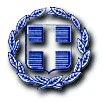 Άδενδρο,  14 Οκτωβρίου 2015Αρ. Πρωτ:  337                                                                                                       Προς :  ΔΔΕ Δυτικής Θεσσαλονίκης        Τμήμα Εκδρομών – ΜετακινήσεωνΓΙΑ ΑΝΑΡΤΗΣΗ ΣΤΗΝ ΙΣΤΟΣΕΛΙΔΑ